Apoio Financeiro municipal ao Associativismo Juvenil para Atividade Permanente – Ano      	REQUERENTENOME (*)        	cartão de cidadão CC/BI(*)        	 Validade  	contribuinte NIF(*)       	Na qualidade de representante legal da entidade, com a função de (*)      	entidadeNOME (*)       	natureza jurídica (*)       	 contribuinte NIF(*)       	número de identificação de segurança social NISS (*)       	iban (*)       	  banco (*)       	data da constituição (*) 	 data da publicação dos estatutos(*)      	diário da república (*)      	 número de sócios (*)      	 data da última contagem (*) número de trabalhadores assalariados:       	a tempo inteiro (*)       	 a tempo parcial (*)       	site      	contactoscom sede em  (*)       	código postal (*)       	 —        localidaDe(*)       	freguesia(*)       	telefone       	 TELEMÓVEL(*)       	 email (*)       	OUTROs contactos       	espaços de trabalhosede (*)morada em       	tipo de ocupação 	Arrendado 	Cedido	Próprioensaiosmorada em       	tipo de ocupação 	Arrendado 	Cedido	Próprioarmazémmorada em       	tipo de ocupação 	Arrendado 	Cedido	Própriooutro      	morada em       	tipo de ocupação 	Arrendado 	Cedido	PróprioEspaços cedidos pela Câmara Municipal de Coimbra? (*)  	Sim	NãoSe sim, quais (*)       	historial da entidade (*)atividades desenvolvidas no ano anterior ao da candidaturaIndique as principais atividades desenvolvidas no ano anterior ao da candidatura (*)atividade 1nome       	data  	 local      	 Outras informações       	atividade 2nome       	data 	 local      	 Outras informações       	atividade 3nome      	data 	 local      	 Outras informações      	atividade 4nome       	data  	 local      	 Outras informações      	atividade 5nome       	data  	 local      	 Outras informações      	participou em eventos promovidos pela Câmara Municipal de Coimbra? (*)  Sim	NãoSe sim, quais (*)       	principais atividades a desenvolver no ano da candidaturaIndique as principais atividades desenvolvidas/ a desenvolver no ano da candidatura (*)atividade 1caracterização      	Objetivos       	prazos e fases de execução       	Meios de divulgação / promoção       	orçamento       	  público destinatário       	outros elementos relevantes      	atividade 2caracterização      	Objetivos       	prazos e fases de execução       	Meios de divulgação / promoção       	orçamento       	  público destinatário       	outros elementos relevantes      	atividade 3caracterização      	Objetivos       	prazos e fases de execução       	Meios de divulgação / promoção       	orçamento       	  público destinatário       	outros elementos relevantes      	atividade 4caracterização      	Objetivos       	prazos e fases de execução       	Meios de divulgação / promoção       	orçamento       	  público destinatário       	outros elementos relevantes      	atividade 5caracterização      	Objetivos       	prazos e fases de execução       	Meios de divulgação / promoção       	orçamento       	  público destinatário       	outros elementos relevantes      	PEDIDOVEM apresentar candidatura Ao apoio Financeiro municipal ao Associativismo Juvenil para Atividade PermanenteFundamentação do pedidojustificação da candidatura (*)       	outros apoios apoios financeiros solicitados a outros organismos no ano anterior ao da candidatura: (*)recebeu outro tipo de apoios no ano anterior? (*)  Sim	NãoSe sim, indique quais  (*)orçamento para o ano em curso (*)autoavaliação da entidade (*)avalie, numa escala de 0 a 10, os seguintes aspetos, sendo que “0” significa “muito mau” e “10” significa “muito bom”Interesse público municipal do plano de atividades para o ano em curso e seu contributo para o desenvolvimento juvenil do Município de CoimbraJustifique, com evidências, sob pena de o critério não ser pontuado: Dinamismo da atividade juvenil da entidadeJustifique, com evidências, sob pena de o critério não ser pontuado: Número de ações de formação e capacitação de jovens no ano anterior ao da candidaturaJustifique, com evidências, sob pena de o critério não ser pontuado: Número de participantes abrangidos nas atividades realizadas no ano anterior ao da candidaturaJustifique, com evidências, sob pena de o critério não ser pontuado:e) 	Garantia da continuidade dos projetosJustifique, com evidências, sob pena de o critério não ser pontuado:f) 	Apresentação de projetos inovadoresJustifique, com evidências, sob pena de o critério não ser pontuado:g) 	Número de atividades desenvolvidas/ a desenvolver no ano da candidaturaJustifique, com evidências, sob pena de o critério não ser pontuado:h) 	Capacidade de gerar receitas próprias e angariar outros financiamentos e apoios para investir diretamente na sua atividadeJustifique, com evidências, sob pena de o critério não ser pontuado:i) 	apoio e participação em iniciativas promovidas pela Câmara Municipal de CoimbraJustifique, com evidências, sob pena de o critério não ser pontuado:MEIOS DE NOTIFICAÇÃOAUTORIZO O ENVIO DE EVENTUAIS NOTIFICAÇÕES DECORRENTES DESTA COMUNICAÇÃO PARA O SEGUINTE ENDEREÇO ELETRÓNICO:e-mail      	OBSERVAÇÕESinformações adicionais1. Os dados pessoais recolhidos neste pedido são necessários, única e exclusivamente, para dar cumprimento ao disposto no artigo 102.º do Código do Procedimento Administrativo (CPA), no artigo 17.º do Decreto-Lei n.º 135/99, de 22 de abril e/ou ao previsto na legislação específica aplicável ao pedido formulado.2. O tratamento dos dados referidos no ponto 1 por parte do Município de Coimbra respeitará a legislação em vigor em matéria de proteção de dados pessoais e será realizado com base seguintes condições:Responsável pelo tratamento - Município de Coimbra;Finalidade do tratamento - Cumprimento de uma obrigação jurídica (CPA e/ou de legislação específica aplicável ao pedido formulado) ou necessário ao exercício de funções de interesse público;Destinatário(s) dos dados - Serviço municipal com competência para analisar ou intervir no pedido, de acordo com a orgânica municipal em vigor;Conservação dos dados pessoais - Prazo definido na legislação aplicável ao pedido.3. Para mais informações sobre a política de privacidade do Município consulte o nosso site em www.cm-coimbra.pt ou envie um e-mail para dpo@cm-coimbra.pt.4. Os documentos apresentados no âmbito do presente pedido são documentos administrativos, pelo que o acesso aos mesmos se fará em respeito pelo regime de acesso à informação administrativa e ambiental e reutilização dos documentos administrativos (Lei n.º 26/2016, de 22 de agosto).declaraçÃoO(A) subscritor(a), sob compromisso de honra e consciente de incorrer em eventual responsabilidade penal caso preste falsas declarações, declara a veracidade de todas as informações e autenticidade das fotocópias constantes no processo de candidatura ao Apoio Financeiro Municipal ao Associativismo Juvenil para Atividade Permanente.PEDE DEFERIMENTOO requerente (Assinatura)       	 DATA LEGISLAÇÃO APLICÁVELCódigo do Procedimento Administrativo (CPA), aprovado pelo Decreto-Lei n.º 4/2015, de 7 de janeiroAnexo I da Lei n.º 75/2013 de 12 de setembro Normas de Apoio Financeiro Municipal ao Associativismo Juvenil para Atividade Permanente para 2018.Apoio Financeiro ao Associativismo Juvenil para Atividade PermanenteNúmero de exemplares: 1. O trabalhador/ ASSINATURA       	 DATA   	N.º Mecanográfico       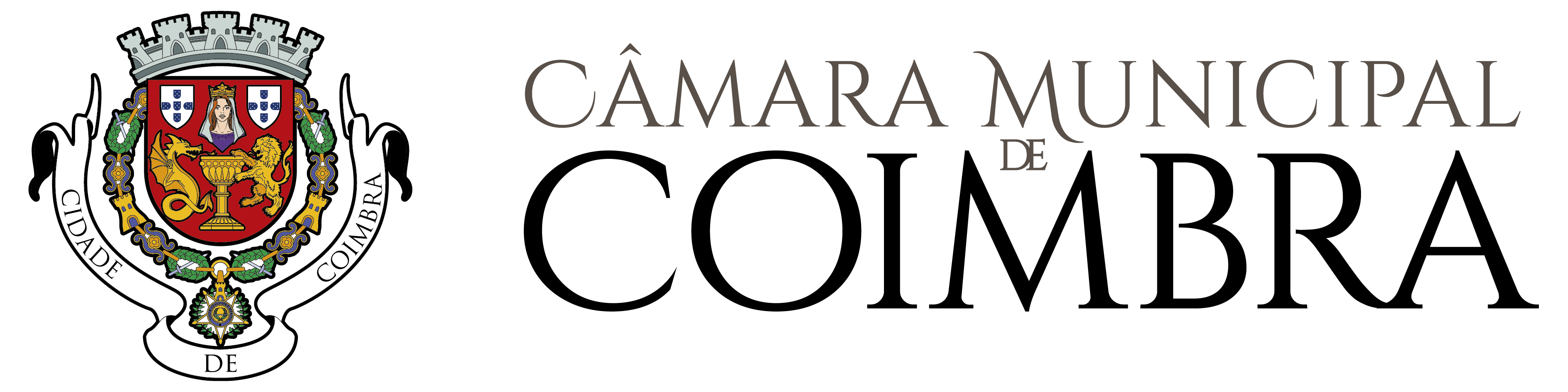 A preencher pelos 
serviços administrativosRegisto SGD nºDataExmº. SenhorPresidente da Câmara Municipal de CoimbraExmº. SenhorPresidente da Câmara Municipal de CoimbraProcesso nºExmº. SenhorPresidente da Câmara Municipal de CoimbraExmº. SenhorPresidente da Câmara Municipal de CoimbraGuia n.ºExmº. SenhorPresidente da Câmara Municipal de CoimbraOrganismovaloradministração centralMunicípio(s)freguesia(s)Federações / AssociaçõesParticularesoutro(s)      	totalentidade / Organismotipo de apoioSaldo do ano anteriorreceitavalordespesa valorQuotizaçõesfiliação em outras organizaçõesiniciativas realizadasSalários trabalhadores a tempo inteiroarrendamento de instalaçõesSalários trabalhadores a tempo parcialexploração de bares e similaresEquipamentosubsídiosTransportes/ deslocaçõespatrocínios / donativosArrendamento de instalaçõespublicidadeManutenção de instalaçõesoutras receitasAtividadesOutras despesastotaltotal123456789101234567891012345678910123456789101234567891012345678910123456789101234567891012345678910 Elementos Instrutórios RequerimentoNúmero de Identificação FiscalEstatutos da associação e respetivas alteraçõesEscritura Pública de Constituição publicitada em Diário da República ou no Portal da Justiça, ou documento equivalenteCópia da ata de tomada de posse dos órgãos sociaisRelatório de atividades e contas do ano anterior e ata da sua aprovação em Assembleia GeralCópia do parecer do conselho fiscal, relativo às contas do exercício do ano anteriorPlano de atividades e orçamento para o ano em cursoCertidão de não dívida às finanças e à segurança social ou autorização para consulta via internet (códigos de acesso:      	)Documentos que comprovem a candidatura a apoios por parte de outros organismos, nacionais ou internacionais, e se há, ou não, apoios a alguma das medidasOutros documentos considerados relevantes